1)Create Org reference code as below: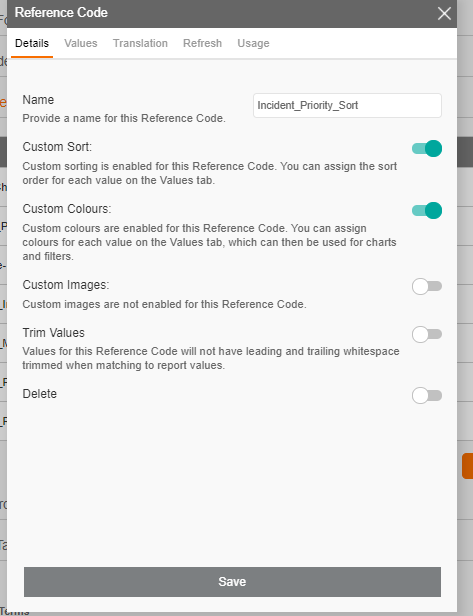 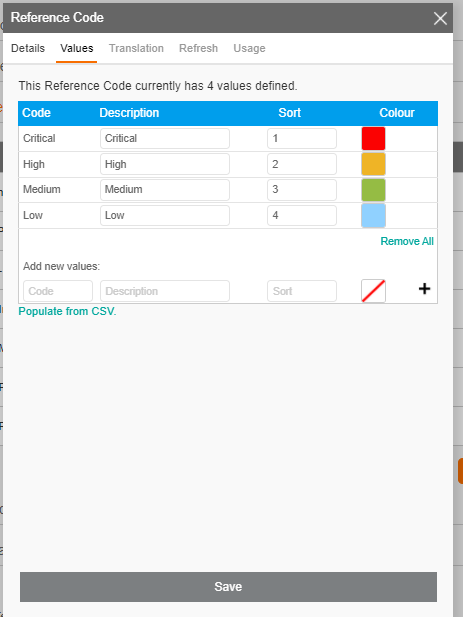 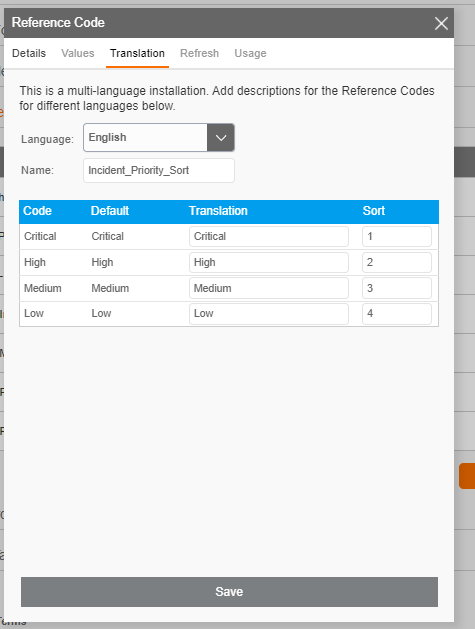 2)On chart canvas set the colour setting to ‘Reference code ‘as below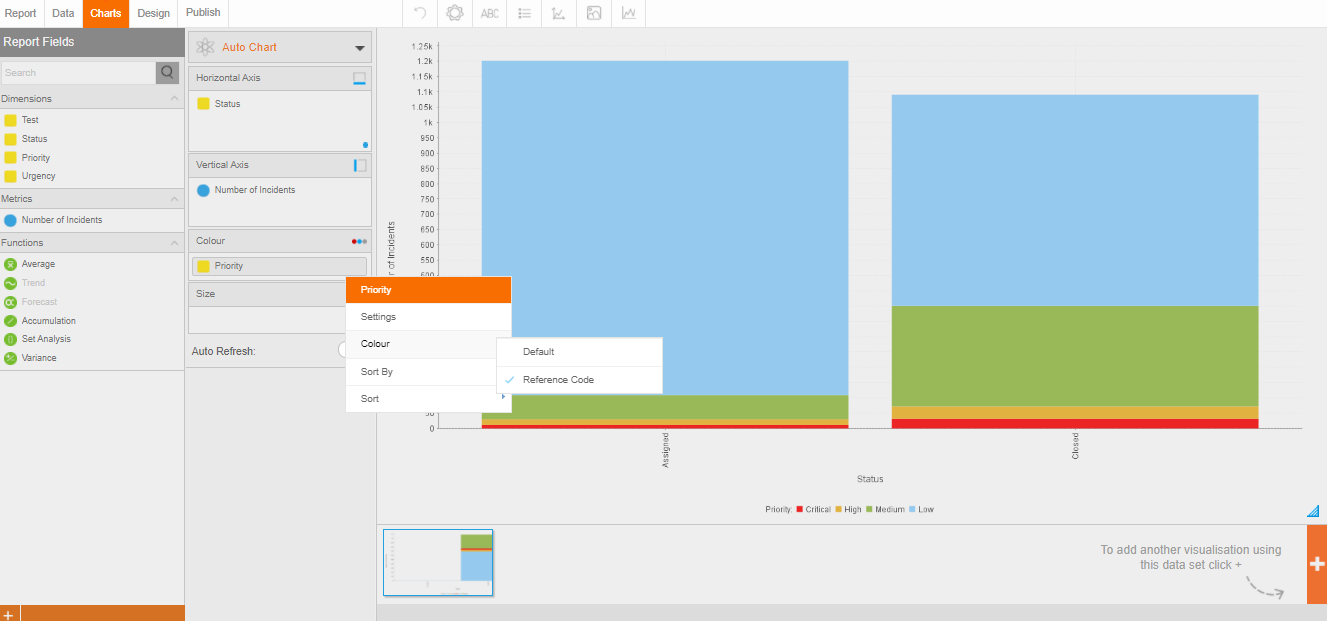 3) Apply the filter value e.g Status = Assigned and Closed. Here is the output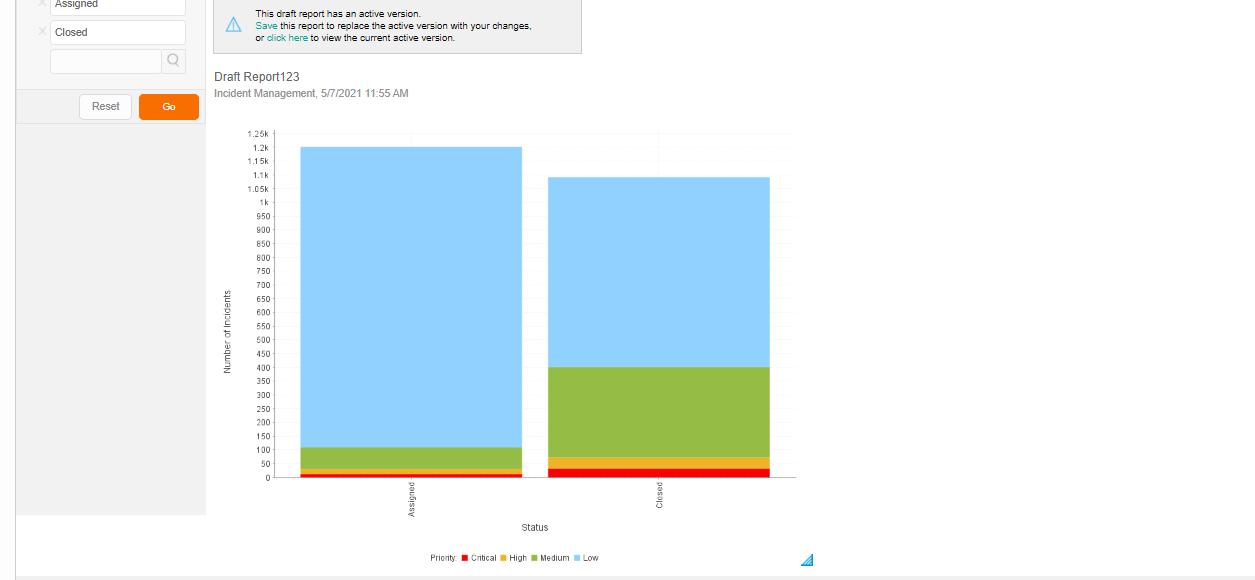 